「第42回山口県診療情報管理研究会」のご案内  山口県診療情報管理研究会　会長周東総合病院　藏多喜　陽子　　　　（公印　省略）　　令和３年度初の研究会を、下記のとおり開催いたします。　今回は、医学講演として、山口県立総合医療センター　消化器内科部長　岡本　健志先生による『内視鏡とがん治療について』（仮）で講演を行う予定です。またシンポジウムとして、『診療録の監査』について職種別で自院の取り組みをお話しいただきます。教育講演としては、当会の役員の礒部より、『エクセルちょい技講座パートⅣ』を行います。　ご多忙の折とは存じますが、多数のご出席をいただきますようご案内申し上げます。記日　　時　：　令和3年6月26日（土）　13：00～16：55（接続開始12：30～）会　　場　：　Zoomを利用してオンラインで開催します。プログラム：　別記参　加　費：　正会員500円　非会員 1,000円　Peatixでの支払いになります。申込方法　：　　令和3年6月16日（水）までにPeatixにてお支払いください（QRコードもしくはURLにアクセスしてください）。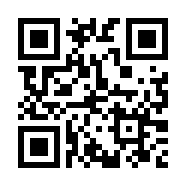 都合によるキャンセルの場合、払い戻しに必要な手数料は参加者負担になります。また、令和3年6月16日（水）以降は払い戻しを致しませんのでご注意ください。参加費支払い：　Peatix URL　：　 http://ptix.at/7D6RcT 問い合わせ先：山口県厚生農業協同組合連合会　周東総合病院　診療情報管理課　　　　　　　℡0820-22-3456（内線：1355）　　　　　　　　Mail：ykura@hsp-shuto.jp              ※メールでのお問い合わせの際は、必ずタイトルに「42研修会について」と明記してください。後　　援　：　広島県医療情報技師会　　瀬戸内医療情報ネットワーク（せとねっと）
　　山口医療情報システム研究会以上第42回山口県診療情報管理研究会　プログラム　　　総合司会　山口労災病院　医事課　藤尾 陽香12：30～ 接続開始 13：00～13：05 　開会あいさつ　　山口大学医学部附属病院　医事課副課長　土岐 泰13：05～14：10　医学講演「内視鏡とがん治療について」（仮）講師　　山口県立総合医療センター　消化器内科部長　　　　岡本 健志座長　　山口県立総合医療センター　診療情報管理室主任　　來島 裕太14：10～14：20　質疑応答  （　休　　　　憩　） 14：30～15：00　教育講演　「エクセルちょい技講座パートⅣ」講師　綜合病院山口赤十字病院　医療支援課長　　　　 礒部 篤志座長　宇部興産中央病院　医事課 診療情報管理室主任　海田 由美15：00～15：10　質疑応答　（　休　　　　憩　）15：15～16：15　 シンポジウム　「診療記録の監査について」座長　山口大学医学部附属病院　医事課副課長　　　　　土岐 泰宇部協立病院　　　　　　診療事務課診療情報室　池本 淑枝原三信病院　　　　　　　診療支援課長代理　　　原　 成孝徳山中央病院　　　　　　診療情報管理室　　　　井生 知宏関門医療センター　　　　診療情報管理室　　　　太田 恭司16：15～16：30　質疑応答16：30～16：40　事務局より16：40～16：55　総会16：55　　　　　閉会あいさつ　　山口県診療情報管理研究会会長　藏多喜　陽子診療情報管理士、診療情報管理に携わる方、医療事務・医事課の皆さまへ１．当研究会について山口県診療情報管理研究会は、山口県内・近県の医療機関に勤務する診療情報管理士を中心に作られた会です。年２回、会員所属の施設持ち回りで勉強会を開催し、疾患に対する知識を深めるため、スペシャリストの先生をお招きして講演会を開催、また、日々の業務に関して、それぞれが情報提供しあうことで、よりよい診療情報管理業務の遂行を目指し、活動を行っています。メーリングリストも活用し、会員が等しく情報を得るための努力も行っております。また、会員同士が声を掛け合いながら、学会や管理士会をはじめとした勉強会などにも積極的に参加し新しい知識の獲得にも努めています。研究会ホームページより山口県診療情報管理研究会のホームページ：http://yamaguchihim.g1.xrea.com/index.html２．対象者　診療情報管理士でなくても構いません。電子カルテ、DPC導入や医師事務作業補助者の配置など、医事課の方にも診療情報管理の重要性がますます必要となっています。また、診療情報管理士を勉強中の方、目指される方、興味のある方も歓迎いたします。３．その他　他病院の方と知り合うことで、実際の実務で診療情報管理や診療報酬請求の相談することもできます。また、自分自身の業務を見つめ直す機会にもなります。研究会の休憩時間を利用して、名刺交換や挨拶をして人脈を広げましょう！何か困ったこと、相談したいことありましたら、是非とも事務局にご連絡ください！ ※必ず読んでください会員の皆様へオンライン研修会への参加に際しての注意事項山口県診療情報管理研究会事務局コロナ禍の中、会員の皆様の学びの機会を設けました。主催者側も不慣れなことについては、ご了承いただければ幸いです。また、限られた資源での開催となりますので、以下の注意事項を熟読され、円滑な研究会運営にご協力いただきますよう、どうぞよろしくお願いします。１）パソコン、タブレット、スマホ、いずれでも参加できますが、通信回線の接続料等は参加者自身の負担となります。またパソコンを利用する場合は、マイク、webカメラが接続されていることを確認してください。２）当日、参加者同士では、参加者名を共有します。（サインイン後、医療機関名・苗字を日本語で入力して下さい）　　→（例：【正】周東総合病院藏多喜、【誤】Shuto-Hp　kurataki等）匿名参加（ハンドルネームによる参加等も含めて）は出来ません。３）研修・会議中、原則としてビデオをオフにすることは出来ないものとします。また、参加する場合、一人１サインインとします。（職場等での団体視聴はご遠慮ください。）ZOOMのライセンス数の都合上、アドレスの転送、申込者1名で複数端末でのアクセスはご遠慮ください。（守られていない場合、参加出来ない会員が発生します）会員同士での団体視聴をご希望の方は、事前に事務局へご連絡ください。会員同士であっても事前連絡のない団体視聴は許可しません。４）当日、著作権等を守るためにも録画、録音は許可しません。５）当日、リアルタイムのサポートは厳しいと思われます。あくまでも接続については（ネット回線の不良などを含めて）自己責任でお願いします。出欠および会員確認等は当日、研修中に行います。上記に関して（特に３、４）違反が認められた場合は、即時、退会処分とさせていただきますのでご了承ください。以上